https://www.scopus.com/record/display.uri?eid=2-s2.0-85189998642&origin=resultslist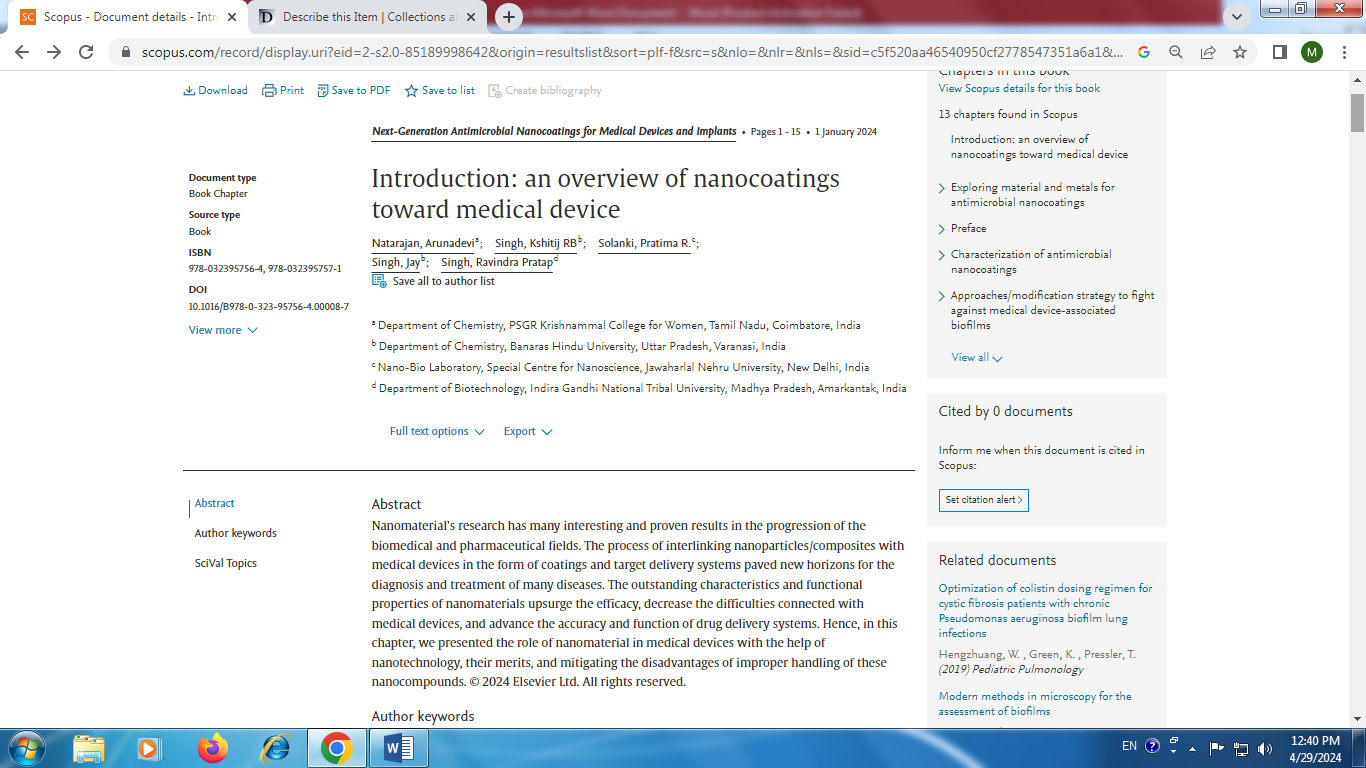 